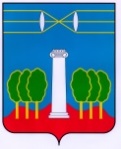 СОВЕТ ДЕПУТАТОВГОРОДСКОГО ОКРУГА КРАСНОГОРСКМОСКОВСКОЙ ОБЛАСТИР Е Ш Е Н И Еот   26.08.2021   № 598/44О награждении Почетной грамотой оператора хлораторных установок МБОУ «Образовательный центр» Созвездие» Павленко С.В.За безупречный труд, высокий профессионализм, преданность профессии и в связи с юбилеем, Совет депутатов РЕШИЛ:Наградить Почетной грамотой Совета депутатов городского округа Красногорск с вручением памятного сувенира оператора хлораторных установок МБОУ «Образовательный центр» Созвездие» Павленко Сергея Валентиновича.ПредседательСовета депутатов                                       			        		       С.В. ТрифоновРазослать: в дело, МБОУ «Образовательный центр» Созвездие»